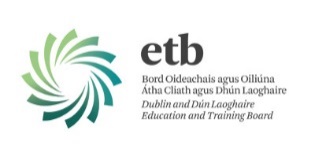  REQUEST FOR ACCESS TO RECORDS UNDER THE FREEDOM OF INFORMATION ACT, 2014Details of Applicant (Please use Block letters)Surname: ____________________________________________________First Name: ____________________________________________________Postal Address: _______________________________________________________________________________________________________________Home phone number: ________________ 	Mobile number: __________________Email address: _________________________________If you are making the request on behalf of an Organisation/Company, please state:Name of Organisation/Company	____________________________________Position you hold within the Organisation/Company	____________________________________Form of Access:My preferred form of access is (please tick as appropriate):To receive copies of the records by post	_____To view originals	_____To inspect records	_____Other - Please specify 	____________________________________Details of RequestIn accordance with Section 7 of the Freedom of Information Act, I request access to records which are: (please tick as appropriate)Personal         	Important: Proof of Identity must accompany this FOI request (eg. copy of official/State photographic identity document such as driver’s licence, passport).Non-personal	In the space provided below, please describe the records as fully as you can. If you are requesting Personal Information, please state precisely, in whose name those records are held. You will not normally be given access to personal information of another person unless you have obtained the written consent of that person.I request the following records: ____________________________________________________________________________________________________________________________________________________________________________________________________________________________________________________________________________________________________________________________________________________________________________________________________________________________________________________________________________________________________________________________________________________________________________________________________________________________________________________________________________________________________________________________________________________________________________________________________________________________________________________________________________________________________________________________________________________________________________________________________________________________________________________________________________________Signed:___________________________        Date: _________________OFFICIAL USE ONLY:Date FOI request Received:  	____________Identity Verified:		____________Consent Confirmed:		____________Please return this form to: FOI Officer, Corporate Services Department, DDLETB, 1 Tuansgate, Belgard Square East, Tallaght, Dublin 24 or Email to: foi@ddletb.ie